Información general sobre la liga de Béisbol Clase A. Las condiciones de elegibilidad del Béisbol Clase A son lo suficientemente amplias como para incluir a peloteros profesionales reinstalados como aficionados y/o aquellos que no cualifican para jugar Béisbol Doble A. El torneo consta de cuatro (4) etapas y los equipos se dividen en ocho (8) regiones que a su vez se subdividen en dos (2) zonas, norte y sur. Personas interesadas en pertenecer a la liga de Béisbol Clase A.Todo entrenador debe tener al día sus licencias.Contacto:	Béisbol Clase A	Lugar:	Oficina Central del Departamento de Recreación y Deportes
		Directorio del Departamento de Recreación y DeportesHorario:	De 8:00 am a 12:00 pm y de 1:00 pm a 4:30 pm
De lunes a viernesTeléfono:	(787) 721-2800 Email:	beisbolclasea@gmail.comLos procesos de obtener licencias y franquicias tienen costos que están detallados en los siguientes documentos:Beisbol Clase A-Solicitud de Franquicia NuevaBeisbol Clase A-Renovación de FranquiciaDebe comunicarse con el equipo que le interesa participar para recibir orientación sobre los requisitos para poder participar.No Aplica.Página Web Departamento de Recreación y Deportes –http://www.drd.gobierno.pr/Calendario de Eventos de Béisbol Clase A [NOTA: En esta página encontrará todos los calendarios de programas activos del Departamento de Recreación y Deportes, de no encontrar un calendario sobre el programa al que se hace referencia es porque el mismo no está activo en este momento.]Beisbol Clase A-Solicitud de Franquicia NuevaBeisbol Clase A-Renovación de Franquicia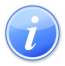 Descripción del Servicio 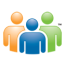 Audiencia y Propósito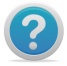 Consideraciones 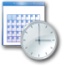 Lugar y Horario de Servicio 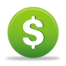 Costo del Servicio y Métodos de Pago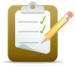 Requisitos para Obtener Servicio 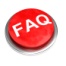 Preguntas Frecuentes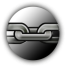 Enlaces Relacionados                                                                                                    